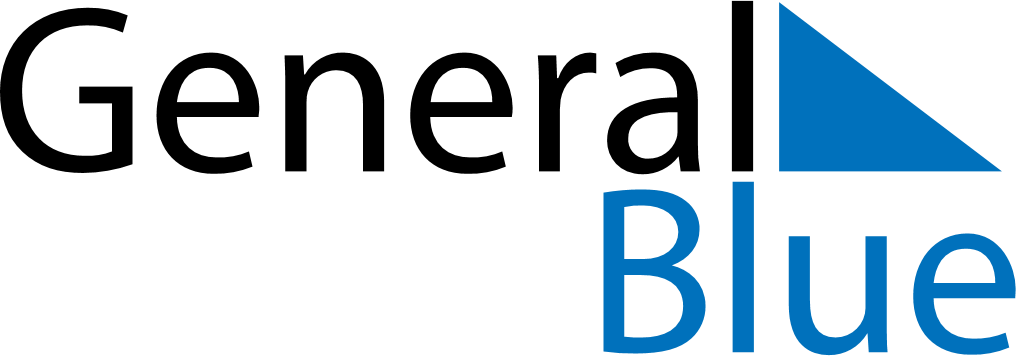 May 2024May 2024May 2024May 2024May 2024May 2024Perth, Scotland, United KingdomPerth, Scotland, United KingdomPerth, Scotland, United KingdomPerth, Scotland, United KingdomPerth, Scotland, United KingdomPerth, Scotland, United KingdomSunday Monday Tuesday Wednesday Thursday Friday Saturday 1 2 3 4 Sunrise: 5:27 AM Sunset: 8:53 PM Daylight: 15 hours and 26 minutes. Sunrise: 5:25 AM Sunset: 8:56 PM Daylight: 15 hours and 30 minutes. Sunrise: 5:23 AM Sunset: 8:58 PM Daylight: 15 hours and 34 minutes. Sunrise: 5:20 AM Sunset: 9:00 PM Daylight: 15 hours and 39 minutes. 5 6 7 8 9 10 11 Sunrise: 5:18 AM Sunset: 9:02 PM Daylight: 15 hours and 43 minutes. Sunrise: 5:16 AM Sunset: 9:04 PM Daylight: 15 hours and 47 minutes. Sunrise: 5:14 AM Sunset: 9:06 PM Daylight: 15 hours and 51 minutes. Sunrise: 5:12 AM Sunset: 9:08 PM Daylight: 15 hours and 55 minutes. Sunrise: 5:10 AM Sunset: 9:10 PM Daylight: 16 hours and 0 minutes. Sunrise: 5:08 AM Sunset: 9:12 PM Daylight: 16 hours and 4 minutes. Sunrise: 5:06 AM Sunset: 9:14 PM Daylight: 16 hours and 8 minutes. 12 13 14 15 16 17 18 Sunrise: 5:04 AM Sunset: 9:16 PM Daylight: 16 hours and 12 minutes. Sunrise: 5:02 AM Sunset: 9:18 PM Daylight: 16 hours and 15 minutes. Sunrise: 5:00 AM Sunset: 9:20 PM Daylight: 16 hours and 19 minutes. Sunrise: 4:58 AM Sunset: 9:21 PM Daylight: 16 hours and 23 minutes. Sunrise: 4:56 AM Sunset: 9:23 PM Daylight: 16 hours and 27 minutes. Sunrise: 4:54 AM Sunset: 9:25 PM Daylight: 16 hours and 31 minutes. Sunrise: 4:52 AM Sunset: 9:27 PM Daylight: 16 hours and 34 minutes. 19 20 21 22 23 24 25 Sunrise: 4:51 AM Sunset: 9:29 PM Daylight: 16 hours and 38 minutes. Sunrise: 4:49 AM Sunset: 9:31 PM Daylight: 16 hours and 41 minutes. Sunrise: 4:47 AM Sunset: 9:32 PM Daylight: 16 hours and 45 minutes. Sunrise: 4:46 AM Sunset: 9:34 PM Daylight: 16 hours and 48 minutes. Sunrise: 4:44 AM Sunset: 9:36 PM Daylight: 16 hours and 51 minutes. Sunrise: 4:43 AM Sunset: 9:38 PM Daylight: 16 hours and 55 minutes. Sunrise: 4:41 AM Sunset: 9:39 PM Daylight: 16 hours and 58 minutes. 26 27 28 29 30 31 Sunrise: 4:40 AM Sunset: 9:41 PM Daylight: 17 hours and 1 minute. Sunrise: 4:38 AM Sunset: 9:43 PM Daylight: 17 hours and 4 minutes. Sunrise: 4:37 AM Sunset: 9:44 PM Daylight: 17 hours and 7 minutes. Sunrise: 4:36 AM Sunset: 9:46 PM Daylight: 17 hours and 10 minutes. Sunrise: 4:34 AM Sunset: 9:47 PM Daylight: 17 hours and 12 minutes. Sunrise: 4:33 AM Sunset: 9:49 PM Daylight: 17 hours and 15 minutes. 